„A Miskolci Egyetemen működő tudományos képzési műhelyek összehangolt minőségi fejlesztése„ című TÁMOP-4.2.2/B-10/1-2010-0008 projekt” Engedje meg, hogy a Tehetséggondozási TÁMOP projektünk zárásával kapcsolatos nyilvános eseményekről tájékoztassam:Tehetséggondozás a Kutatók ÉjszakájánIdőpont: 2013. szeptember 27. Péntek 17.00-21.00Helyszín: Miskolc EgyetemvárosKeresse a Tehetséggondozási TÁMOP standját a főbejáratnál, a logóval ellátott programokat a programfüzetben és a helyszínen.Tudnak valamit! – Bolyki Brothers Acapella koncertIdőpont: 2013. szeptember 27. Péntek 21.00Helyszín: Zenepalota, Bartók terem, Miskolc Bartók tér 1.A Tudnak valamit! előadássorozatunk utolsó állomása egy acapella énekes csapat bemutatkozása sok zenével, humorral és beszélgetéssel .A projekt befejezéséhez kapcsolódó mindkét eseményre ezúton tisztelettel meghívom! TisztelettelDr. Madarász Tamás projektmenedzser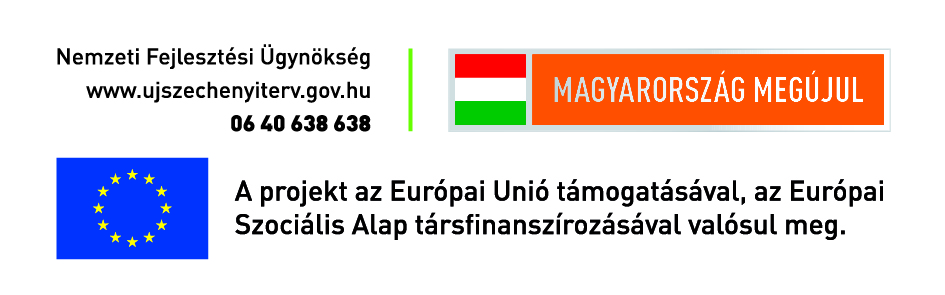 Miskolc, 2013. szeptember 19.